Typing ResourcesIt can be near impossible to set aside class time to help students learn to type, unless you are a keyboarding or business teacher.  Yet, typing is such an important skill that will help your students perform better on tests, and free up so much of their time ― time that can be spent on more important stuff!I’ve compiled a list of FREE typing sites with hyperlinks for you to pick from ― as time allows, you can assign some of these keyboarding resources in class.  Here’s an idea, let your students try them all out, and let them rate them to find out the most popular among your students and why. Personally, I like the FreeTypingGame.Net with its many lessons, and games and tests to help learner gradually improve their keyboarding skills.		Customizable typing lessons, games, and tests. PDF on student site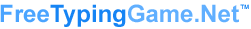 		On-line games to practice keyboarding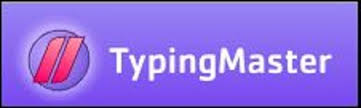  	Typing lessons and games, like Balloon Blast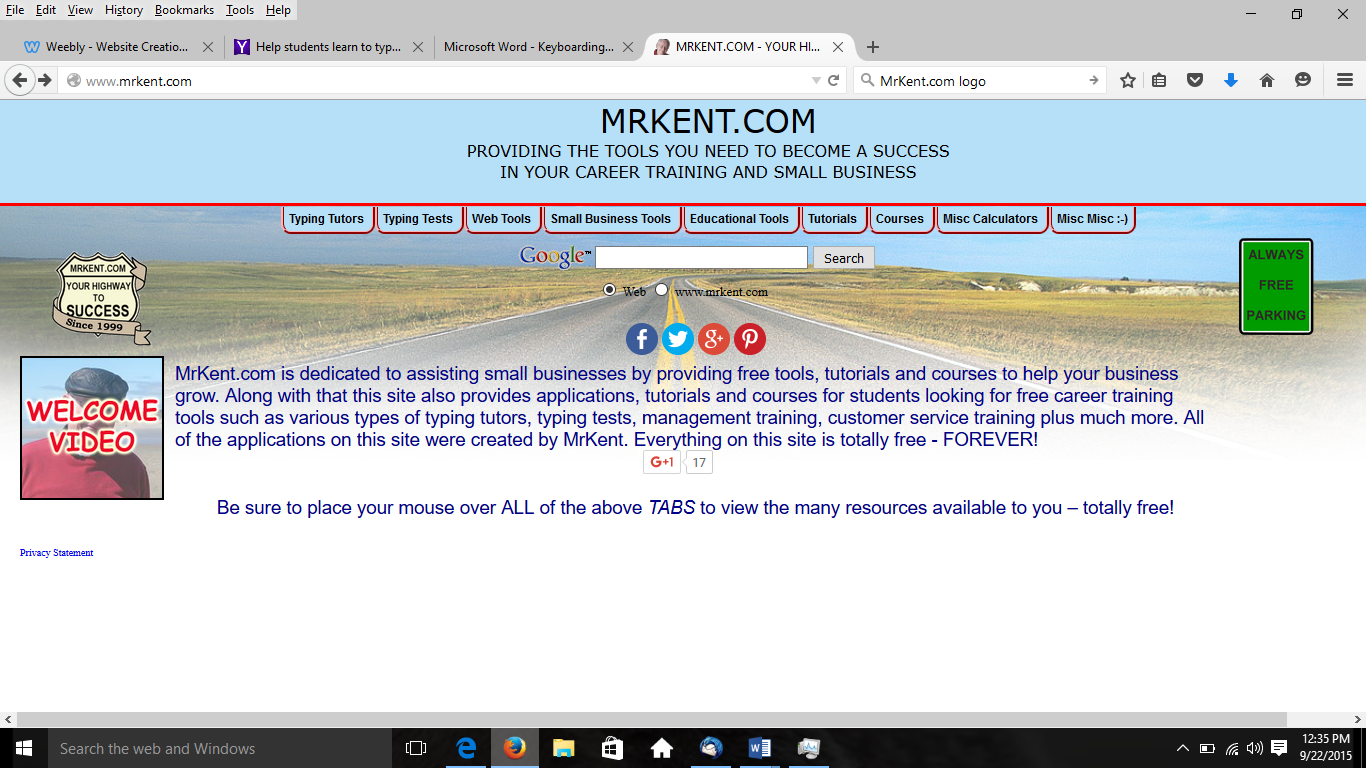 		A list of sites online leading to finger exercises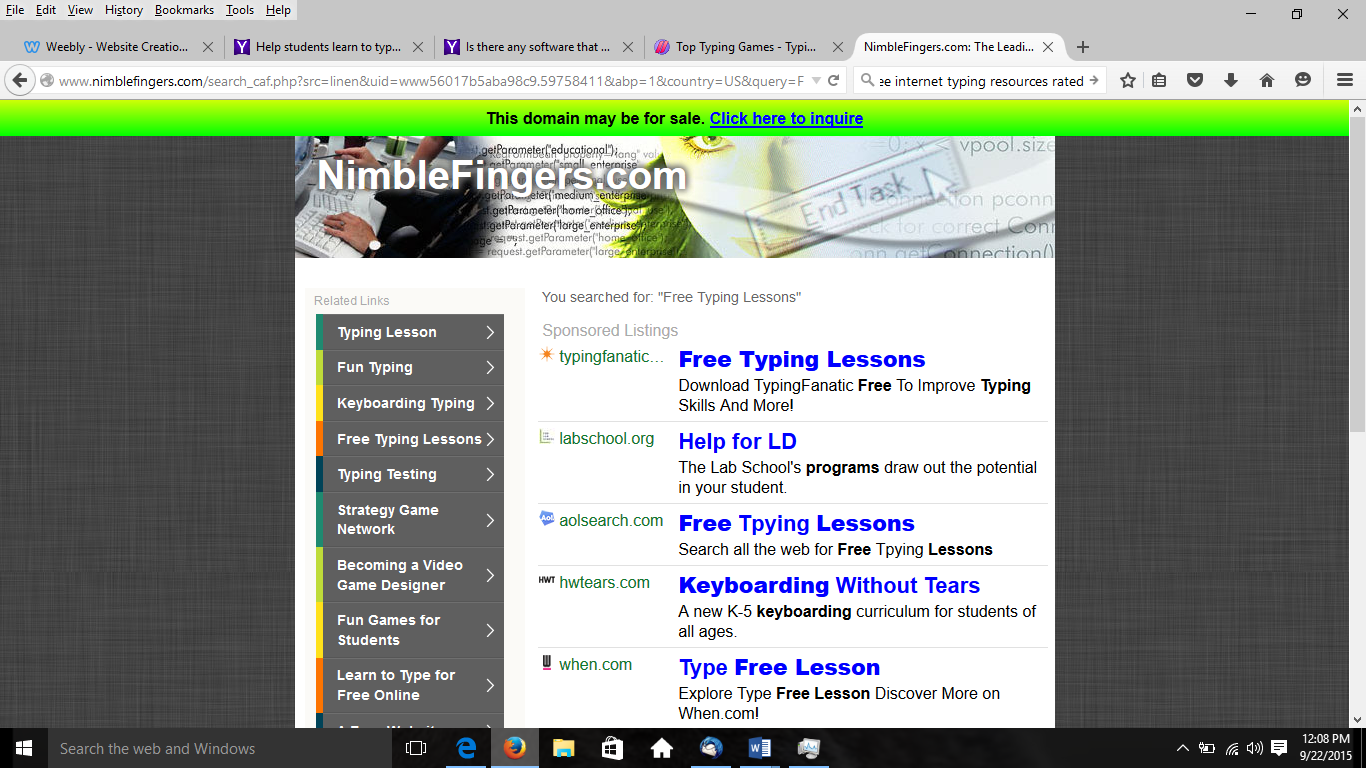 	Typing tutorial and tests, with free service for educators to monitor student performance. 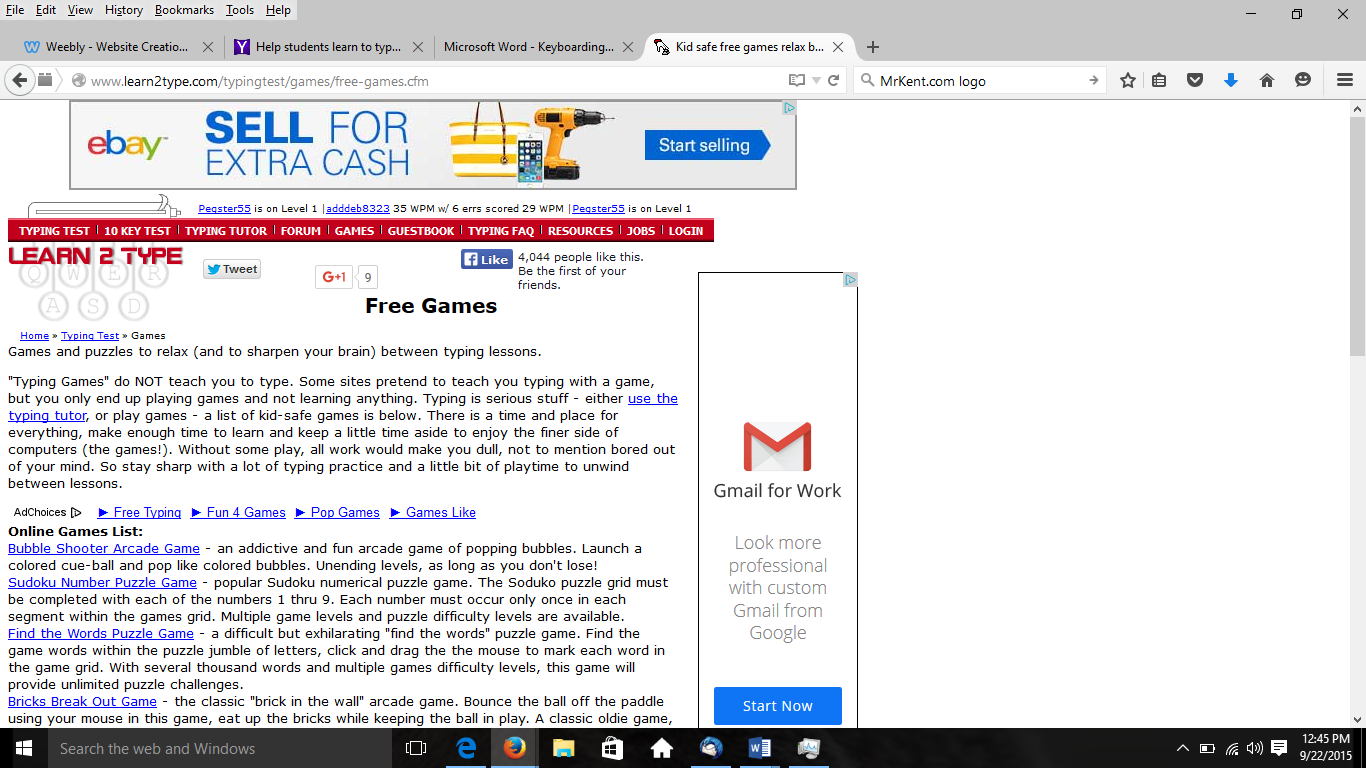          	Typing games on this site: Fearless Freida, Alpha Attack, Magic Library, Typing Speed Test, Typing Monster, Typing of the Ghosts, 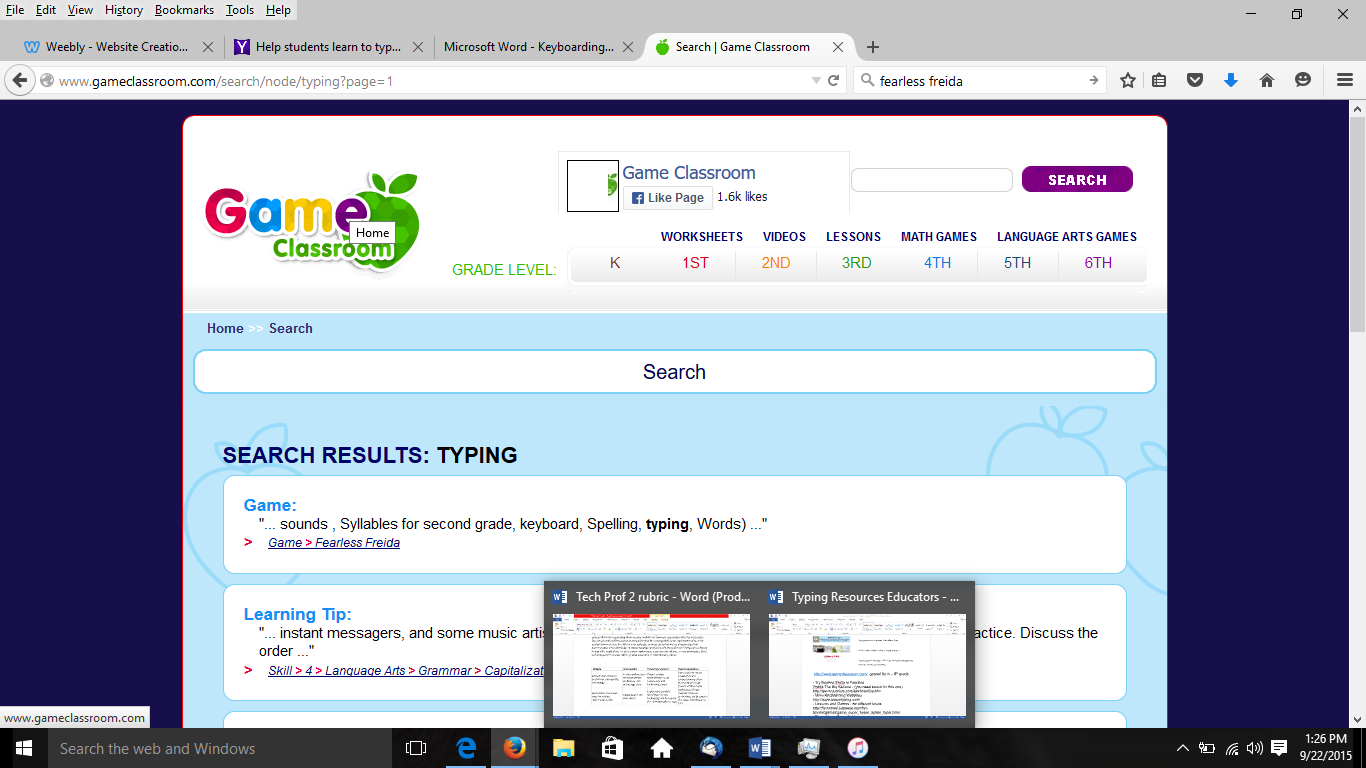          		Free typing tutor, practice, games (require Javas Script/Flash), tests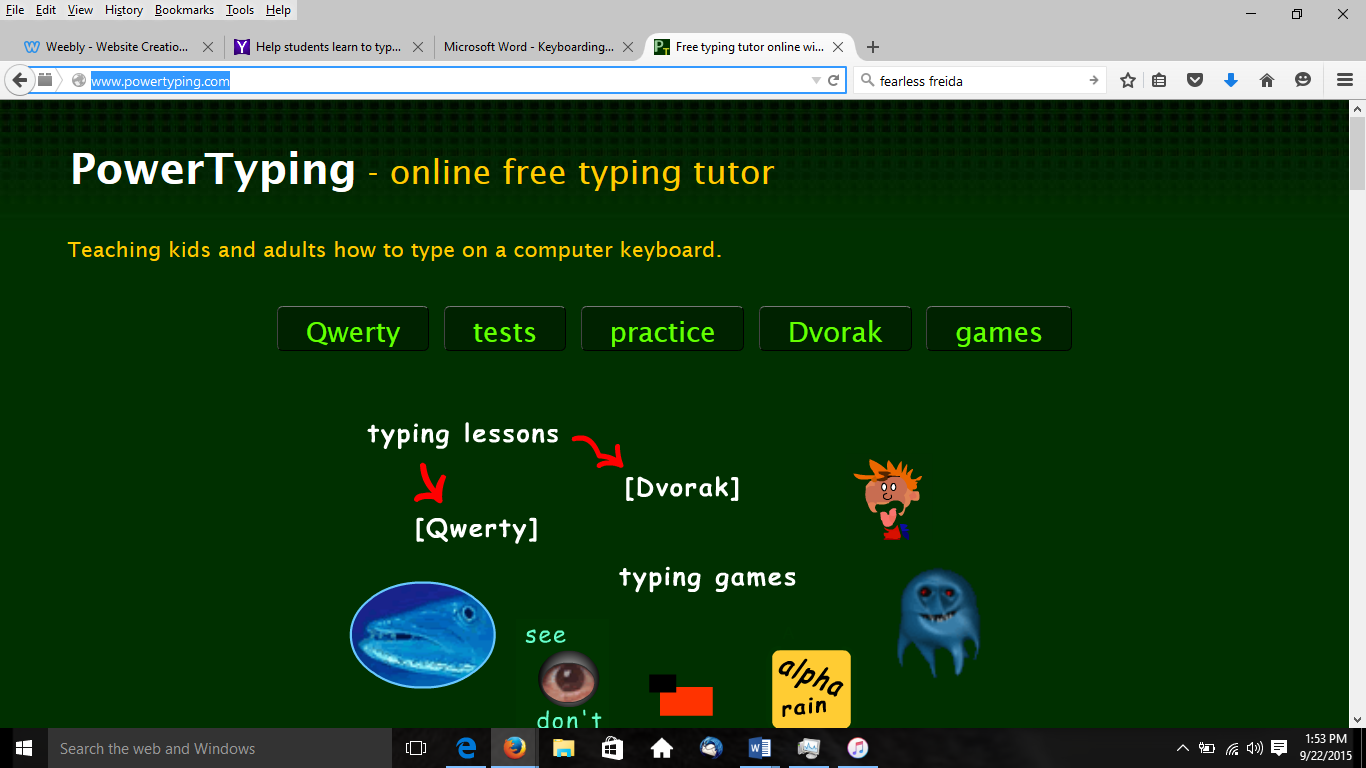 	Lots of cool typing games, such as Super Hyper Spider Typer, Foggies, Treasure Dive Typing, Flying Ducks, & many more.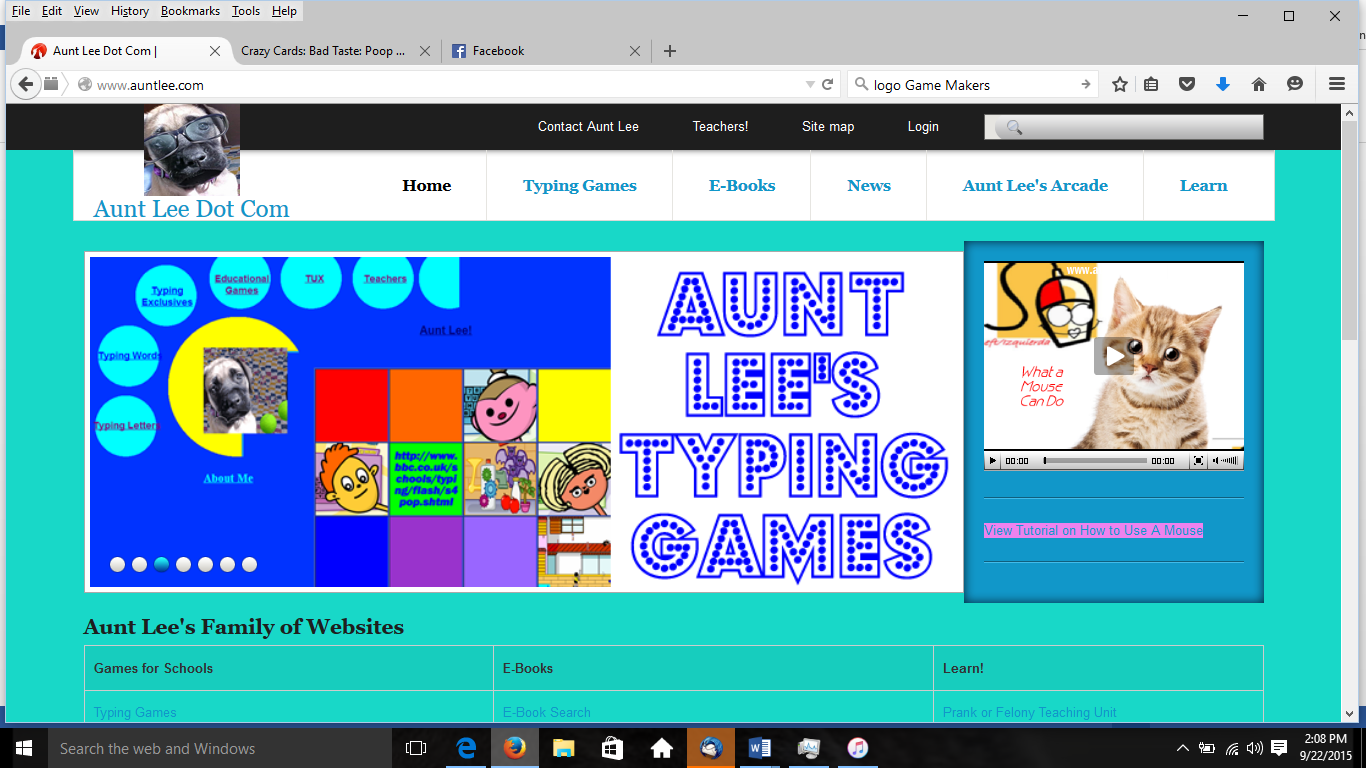  	Free downloadable typing software Microsoft Windows operating   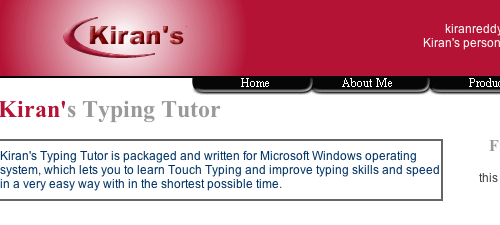 system learn Touch Typing and improve typing skills and speed                                                 BBC’s Dance Mat Typing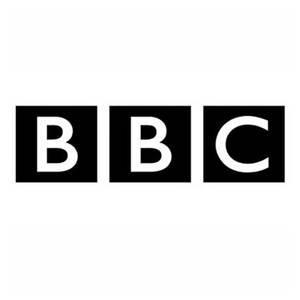 